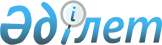 Қазақстан Республикасы Үкiметiнiң 2000 жылғы 12 ақпандағы N 220 қаулысына өзгерiс пен толықтыру енгiзу туралыҚазақстан Республикасы Үкіметінің қаулысы 2000 жылғы 3 тамыз N 1183     Қазақстан Республикасының Үкiметi қаулы етеді:     1. "Қазақстан Республикасы Үкiметiнiң 2000 жылға арналған заң жобалау жұмыстарының жоспары туралы" Қазақстан Республикасы Үкiметiнiң 2000 жылғы 12 ақпандағы N 220  P000220_  қаулысына мынадай өзгерiс пен толықтыру енгiзiлсiн:     көрсетiлген қаулымен бекiтілген, Қазақстан Республикасы Үкiметiнiң 2000 жылға арналған заң жобалау жұмыстарының жоспарында:     1) реттiк нөмiрi 25-жол алынып тасталсын;     2) мынадай мазмұндағы реттiк нөмiрi 41-2-жолмен толықтырылсын:"41-2   "Әскери қызметшiлер     Қорғанысминi   тамыз   қыркүйек   қазан        мен олардың отбасы        мүшелерiнiң мәртебесi        және оларды әлеуметтiк        қорғау туралы"        Қазақстан        Республикасының        Заңына өзгерiстер мен        толықтырулар енгiзу        туралы     2. Осы қаулы қол қойылған күнiнен бастап күшiне енедi.     Қазақстан Республикасының         Премьер-Министрі     Оқығандар:         Қобдалиева Н.М.     Икебаева А.Ж.     
					© 2012. Қазақстан Республикасы Әділет министрлігінің «Қазақстан Республикасының Заңнама және құқықтық ақпарат институты» ШЖҚ РМК
				